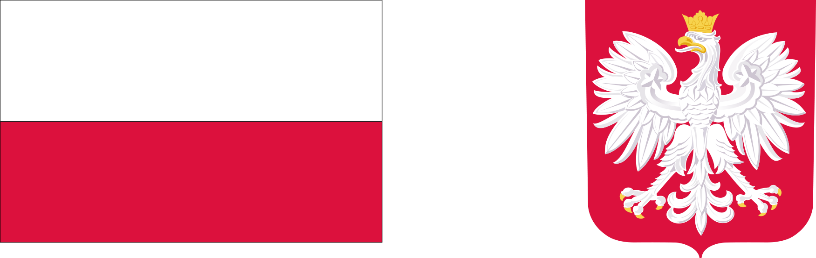 DOFINANSOWANO ZE ŚRODKÓWPAŃSTWOWEGO FUNDUSZU CELOWEGO 
FUNDUSZ ROZWOJU PRZEWOZÓW AUTOBUSOWYCH O CHARAKTERZE UŻYTECZNOŚCI PUBLICZNEJDOFINANSOWANO ZE ŚRODKÓWPAŃSTWOWEGO FUNDUSZU CELOWEGOFUNDUSZ ROZWOJU PRZEWOZÓW AUTOBUSOWYCH O CHARAKTERZE UŻYTECZNOŚCI PUBLICZNEJ
DOFINANSOWANO ZE ŚRODKÓWPAŃSTWOWEGO FUNDUSZU CELOWEGOFUNDUSZU ROZWOJU PRZEWOZÓW AUTOBUSOWYCH O CHARAKTERZE UŻYTECZNOŚCI PUBLICZNEJLinia nr 1:Wolbrom - Sulisławice - Wierzchowisko - Podlesice II -Jeżówka - Boża Wola - Łobzów - Poręba Dzierżna - Miechówka - Kąpiele Wielkie - Kąpiołki - Kąpiele Wielkie – Łobzów - Wolbrom                                       (33 przystanki)PrzystankiGodziny odjazdówGodziny odjazdówGodziny odjazdówGodziny odjazdówLinia nr 1:Wolbrom - Sulisławice - Wierzchowisko - Podlesice II -Jeżówka - Boża Wola - Łobzów - Poręba Dzierżna - Miechówka - Kąpiele Wielkie - Kąpiołki - Kąpiele Wielkie – Łobzów - Wolbrom                                       (33 przystanki)Wolbrom PKS05:5009:0514:2016:00Linia nr 1:Wolbrom - Sulisławice - Wierzchowisko - Podlesice II -Jeżówka - Boża Wola - Łobzów - Poręba Dzierżna - Miechówka - Kąpiele Wielkie - Kąpiołki - Kąpiele Wielkie – Łobzów - Wolbrom                                       (33 przystanki)Wolbrom Chrobrego05:5209:0714:2216:02Linia nr 1:Wolbrom - Sulisławice - Wierzchowisko - Podlesice II -Jeżówka - Boża Wola - Łobzów - Poręba Dzierżna - Miechówka - Kąpiele Wielkie - Kąpiołki - Kąpiele Wielkie – Łobzów - Wolbrom                                       (33 przystanki)Brzozówka I05:5609:1114:2616:06Linia nr 1:Wolbrom - Sulisławice - Wierzchowisko - Podlesice II -Jeżówka - Boża Wola - Łobzów - Poręba Dzierżna - Miechówka - Kąpiele Wielkie - Kąpiołki - Kąpiele Wielkie – Łobzów - Wolbrom                                       (33 przystanki)Wierzchowisko05:5709:1214:2716:07Linia nr 1:Wolbrom - Sulisławice - Wierzchowisko - Podlesice II -Jeżówka - Boża Wola - Łobzów - Poręba Dzierżna - Miechówka - Kąpiele Wielkie - Kąpiołki - Kąpiele Wielkie – Łobzów - Wolbrom                                       (33 przystanki)Wierzchowisko06:0009:1514:3016:10Linia nr 1:Wolbrom - Sulisławice - Wierzchowisko - Podlesice II -Jeżówka - Boża Wola - Łobzów - Poręba Dzierżna - Miechówka - Kąpiele Wielkie - Kąpiołki - Kąpiele Wielkie – Łobzów - Wolbrom                                       (33 przystanki)Sulisławice06:0309:1814:3316:13Linia nr 1:Wolbrom - Sulisławice - Wierzchowisko - Podlesice II -Jeżówka - Boża Wola - Łobzów - Poręba Dzierżna - Miechówka - Kąpiele Wielkie - Kąpiołki - Kąpiele Wielkie – Łobzów - Wolbrom                                       (33 przystanki)Sulisławice Remiza06:0509:2014:3516:15Linia nr 1:Wolbrom - Sulisławice - Wierzchowisko - Podlesice II -Jeżówka - Boża Wola - Łobzów - Poręba Dzierżna - Miechówka - Kąpiele Wielkie - Kąpiołki - Kąpiele Wielkie – Łobzów - Wolbrom                                       (33 przystanki)Sulisławice Remiza06:0609:2114:3616:16Linia nr 1:Wolbrom - Sulisławice - Wierzchowisko - Podlesice II -Jeżówka - Boża Wola - Łobzów - Poręba Dzierżna - Miechówka - Kąpiele Wielkie - Kąpiołki - Kąpiele Wielkie – Łobzów - Wolbrom                                       (33 przystanki)Sulisławice06:0809:2314:3816:18Linia nr 1:Wolbrom - Sulisławice - Wierzchowisko - Podlesice II -Jeżówka - Boża Wola - Łobzów - Poręba Dzierżna - Miechówka - Kąpiele Wielkie - Kąpiołki - Kąpiele Wielkie – Łobzów - Wolbrom                                       (33 przystanki)Wierzchowisko06:1009:2514:4016:20Linia nr 1:Wolbrom - Sulisławice - Wierzchowisko - Podlesice II -Jeżówka - Boża Wola - Łobzów - Poręba Dzierżna - Miechówka - Kąpiele Wielkie - Kąpiołki - Kąpiele Wielkie – Łobzów - Wolbrom                                       (33 przystanki)Wierzchowisko06:1309:2814:4316:23Linia nr 1:Wolbrom - Sulisławice - Wierzchowisko - Podlesice II -Jeżówka - Boża Wola - Łobzów - Poręba Dzierżna - Miechówka - Kąpiele Wielkie - Kąpiołki - Kąpiele Wielkie – Łobzów - Wolbrom                                       (33 przystanki)Brzozówka06:1409:2914:4416:24Linia nr 1:Wolbrom - Sulisławice - Wierzchowisko - Podlesice II -Jeżówka - Boża Wola - Łobzów - Poręba Dzierżna - Miechówka - Kąpiele Wielkie - Kąpiołki - Kąpiele Wielkie – Łobzów - Wolbrom                                       (33 przystanki)Podlesice II06:2209:3714:5216:32Linia nr 1:Wolbrom - Sulisławice - Wierzchowisko - Podlesice II -Jeżówka - Boża Wola - Łobzów - Poręba Dzierżna - Miechówka - Kąpiele Wielkie - Kąpiołki - Kąpiele Wielkie – Łobzów - Wolbrom                                       (33 przystanki)Jeżówka06:2909:4414:5916:39Linia nr 1:Wolbrom - Sulisławice - Wierzchowisko - Podlesice II -Jeżówka - Boża Wola - Łobzów - Poręba Dzierżna - Miechówka - Kąpiele Wielkie - Kąpiołki - Kąpiele Wielkie – Łobzów - Wolbrom                                       (33 przystanki)Jeżówka Sklep06:3209:4715.0216:42Linia nr 1:Wolbrom - Sulisławice - Wierzchowisko - Podlesice II -Jeżówka - Boża Wola - Łobzów - Poręba Dzierżna - Miechówka - Kąpiele Wielkie - Kąpiołki - Kąpiele Wielkie – Łobzów - Wolbrom                                       (33 przystanki)Boża Wola I06:3409:4915.0416:44Linia nr 1:Wolbrom - Sulisławice - Wierzchowisko - Podlesice II -Jeżówka - Boża Wola - Łobzów - Poręba Dzierżna - Miechówka - Kąpiele Wielkie - Kąpiołki - Kąpiele Wielkie – Łobzów - Wolbrom                                       (33 przystanki)Boża Wola I06:3509:5015.0516:45Linia nr 1:Wolbrom - Sulisławice - Wierzchowisko - Podlesice II -Jeżówka - Boża Wola - Łobzów - Poręba Dzierżna - Miechówka - Kąpiele Wielkie - Kąpiołki - Kąpiele Wielkie – Łobzów - Wolbrom                                       (33 przystanki)Poręba Dzierżna06:3809:5315.0816:48Linia nr 1:Wolbrom - Sulisławice - Wierzchowisko - Podlesice II -Jeżówka - Boża Wola - Łobzów - Poręba Dzierżna - Miechówka - Kąpiele Wielkie - Kąpiołki - Kąpiele Wielkie – Łobzów - Wolbrom                                       (33 przystanki)Poręba Dzierżna Remiza06:3909:5415.0916:49Linia nr 1:Wolbrom - Sulisławice - Wierzchowisko - Podlesice II -Jeżówka - Boża Wola - Łobzów - Poręba Dzierżna - Miechówka - Kąpiele Wielkie - Kąpiołki - Kąpiele Wielkie – Łobzów - Wolbrom                                       (33 przystanki)Poręba Dzierżna06:4109:5615.1116:51Linia nr 1:Wolbrom - Sulisławice - Wierzchowisko - Podlesice II -Jeżówka - Boża Wola - Łobzów - Poręba Dzierżna - Miechówka - Kąpiele Wielkie - Kąpiołki - Kąpiele Wielkie – Łobzów - Wolbrom                                       (33 przystanki)Poręba Dzierżna Cmentarz06:4209:5715.1216:52Linia nr 1:Wolbrom - Sulisławice - Wierzchowisko - Podlesice II -Jeżówka - Boża Wola - Łobzów - Poręba Dzierżna - Miechówka - Kąpiele Wielkie - Kąpiołki - Kąpiele Wielkie – Łobzów - Wolbrom                                       (33 przystanki)Miechówka I06:4409:5915.1416:54Linia nr 1:Wolbrom - Sulisławice - Wierzchowisko - Podlesice II -Jeżówka - Boża Wola - Łobzów - Poręba Dzierżna - Miechówka - Kąpiele Wielkie - Kąpiołki - Kąpiele Wielkie – Łobzów - Wolbrom                                       (33 przystanki)Kąpiele Wielkie I06:4510:0015.1516:55Linia nr 1:Wolbrom - Sulisławice - Wierzchowisko - Podlesice II -Jeżówka - Boża Wola - Łobzów - Poręba Dzierżna - Miechówka - Kąpiele Wielkie - Kąpiołki - Kąpiele Wielkie – Łobzów - Wolbrom                                       (33 przystanki)Kąpiele Wielkie Szkoła06:4610:0115.1616:56Linia nr 1:Wolbrom - Sulisławice - Wierzchowisko - Podlesice II -Jeżówka - Boża Wola - Łobzów - Poręba Dzierżna - Miechówka - Kąpiele Wielkie - Kąpiołki - Kąpiele Wielkie – Łobzów - Wolbrom                                       (33 przystanki)Kąpiołki I06:4810:0315.1816:58Linia nr 1:Wolbrom - Sulisławice - Wierzchowisko - Podlesice II -Jeżówka - Boża Wola - Łobzów - Poręba Dzierżna - Miechówka - Kąpiele Wielkie - Kąpiołki - Kąpiele Wielkie – Łobzów - Wolbrom                                       (33 przystanki)Kąpiołki I06:4910:0415.1916:59Linia nr 1:Wolbrom - Sulisławice - Wierzchowisko - Podlesice II -Jeżówka - Boża Wola - Łobzów - Poręba Dzierżna - Miechówka - Kąpiele Wielkie - Kąpiołki - Kąpiele Wielkie – Łobzów - Wolbrom                                       (33 przystanki)Kąpiele Wielkie Szkoła06:5110:0615.2117:01Linia nr 1:Wolbrom - Sulisławice - Wierzchowisko - Podlesice II -Jeżówka - Boża Wola - Łobzów - Poręba Dzierżna - Miechówka - Kąpiele Wielkie - Kąpiołki - Kąpiele Wielkie – Łobzów - Wolbrom                                       (33 przystanki)Kąpiele Wielkie OSP06:5310:0815.2317:03Linia nr 1:Wolbrom - Sulisławice - Wierzchowisko - Podlesice II -Jeżówka - Boża Wola - Łobzów - Poręba Dzierżna - Miechówka - Kąpiele Wielkie - Kąpiołki - Kąpiele Wielkie – Łobzów - Wolbrom                                       (33 przystanki)Kąpiele Wielkie06:5410:0915.2417:04Linia nr 1:Wolbrom - Sulisławice - Wierzchowisko - Podlesice II -Jeżówka - Boża Wola - Łobzów - Poręba Dzierżna - Miechówka - Kąpiele Wielkie - Kąpiołki - Kąpiele Wielkie – Łobzów - Wolbrom                                       (33 przystanki)Kolona Kąpielska Studnia06:5510:1015.2517:05Linia nr 1:Wolbrom - Sulisławice - Wierzchowisko - Podlesice II -Jeżówka - Boża Wola - Łobzów - Poręba Dzierżna - Miechówka - Kąpiele Wielkie - Kąpiołki - Kąpiele Wielkie – Łobzów - Wolbrom                                       (33 przystanki)Kolonia Kąpielska06:5610:1115.2617:06Linia nr 1:Wolbrom - Sulisławice - Wierzchowisko - Podlesice II -Jeżówka - Boża Wola - Łobzów - Poręba Dzierżna - Miechówka - Kąpiele Wielkie - Kąpiołki - Kąpiele Wielkie – Łobzów - Wolbrom                                       (33 przystanki)Łobzów Skrzyżowanie06:5910:1415.2917:09Linia nr 1:Wolbrom - Sulisławice - Wierzchowisko - Podlesice II -Jeżówka - Boża Wola - Łobzów - Poręba Dzierżna - Miechówka - Kąpiele Wielkie - Kąpiołki - Kąpiele Wielkie – Łobzów - Wolbrom                                       (33 przystanki)Wolbrom PKS07:0210:1715.3217:12Odjazdy z WolbromiaObowiązuje:od 01 do 31 grudnia 2021 r.Obowiązuje:od 01 do 31 grudnia 2021 r.Obowiązuje:od 01 do 31 grudnia 2021 r.Obowiązuje:od 01 do 31 grudnia 2021 r.Dni roboczeObowiązuje:od 01 do 31 grudnia 2021 r.Obowiązuje:od 01 do 31 grudnia 2021 r.Obowiązuje:od 01 do 31 grudnia 2021 r.Obowiązuje:od 01 do 31 grudnia 2021 r.Przyjazdy do WolbromiaObowiązuje:od 01 do 31 grudnia 2021 r.Obowiązuje:od 01 do 31 grudnia 2021 r.Obowiązuje:od 01 do 31 grudnia 2021 r.Obowiązuje:od 01 do 31 grudnia 2021 r.Linia nr 2:Wolbrom - Chełm - Zasępiec - Poręba Górna - Budzyń - Lgota Wielka - Wierzchowisko - Brzozówka - Wolbrom     (21 przystanków)PrzystankiGodziny odjazdówGodziny odjazdówGodziny odjazdówGodziny odjazdówLinia nr 2:Wolbrom - Chełm - Zasępiec - Poręba Górna - Budzyń - Lgota Wielka - Wierzchowisko - Brzozówka - Wolbrom     (21 przystanków)Wolbrom PKS06:1010:0514:1015:00Linia nr 2:Wolbrom - Chełm - Zasępiec - Poręba Górna - Budzyń - Lgota Wielka - Wierzchowisko - Brzozówka - Wolbrom     (21 przystanków)Wolbrom ul. Skalska06:1310:0814:1315:03Linia nr 2:Wolbrom - Chełm - Zasępiec - Poręba Górna - Budzyń - Lgota Wielka - Wierzchowisko - Brzozówka - Wolbrom     (21 przystanków)Chełm kol. Grabie06:1510:1014:1515:05Linia nr 2:Wolbrom - Chełm - Zasępiec - Poręba Górna - Budzyń - Lgota Wielka - Wierzchowisko - Brzozówka - Wolbrom     (21 przystanków)Chełm06:1610:1114:1615:06Linia nr 2:Wolbrom - Chełm - Zasępiec - Poręba Górna - Budzyń - Lgota Wielka - Wierzchowisko - Brzozówka - Wolbrom     (21 przystanków)Chełm Kamienna Góra06:1810:1314:1815:08Linia nr 2:Wolbrom - Chełm - Zasępiec - Poręba Górna - Budzyń - Lgota Wielka - Wierzchowisko - Brzozówka - Wolbrom     (21 przystanków)Szwajcary06:1910:1414:1915:12Linia nr 2:Wolbrom - Chełm - Zasępiec - Poręba Górna - Budzyń - Lgota Wielka - Wierzchowisko - Brzozówka - Wolbrom     (21 przystanków)Poręba Górna I06:2210:1714:2215:13Linia nr 2:Wolbrom - Chełm - Zasępiec - Poręba Górna - Budzyń - Lgota Wielka - Wierzchowisko - Brzozówka - Wolbrom     (21 przystanków)Poręba Górna I06:2310:1814:2315:14Linia nr 2:Wolbrom - Chełm - Zasępiec - Poręba Górna - Budzyń - Lgota Wielka - Wierzchowisko - Brzozówka - Wolbrom     (21 przystanków)Poręba Górna06:2510:2014:2515:15Linia nr 2:Wolbrom - Chełm - Zasępiec - Poręba Górna - Budzyń - Lgota Wielka - Wierzchowisko - Brzozówka - Wolbrom     (21 przystanków)Budzyń06:2610:2114:2615:16Linia nr 2:Wolbrom - Chełm - Zasępiec - Poręba Górna - Budzyń - Lgota Wielka - Wierzchowisko - Brzozówka - Wolbrom     (21 przystanków)Lgota Wielka Kawkazy06:2910:2414:2915:19Linia nr 2:Wolbrom - Chełm - Zasępiec - Poręba Górna - Budzyń - Lgota Wielka - Wierzchowisko - Brzozówka - Wolbrom     (21 przystanków)Lgota Wielka06:3110:2614:3115:21Linia nr 2:Wolbrom - Chełm - Zasępiec - Poręba Górna - Budzyń - Lgota Wielka - Wierzchowisko - Brzozówka - Wolbrom     (21 przystanków)Lgota Wielka kol. Leśna06:3410:2914:3415:24Linia nr 2:Wolbrom - Chełm - Zasępiec - Poręba Górna - Budzyń - Lgota Wielka - Wierzchowisko - Brzozówka - Wolbrom     (21 przystanków)Wierzchowisko06:3610:3114:3615:26Linia nr 2:Wolbrom - Chełm - Zasępiec - Poręba Górna - Budzyń - Lgota Wielka - Wierzchowisko - Brzozówka - Wolbrom     (21 przystanków)Wierzchowisko Klub06:3710:3214:3715:27Linia nr 2:Wolbrom - Chełm - Zasępiec - Poręba Górna - Budzyń - Lgota Wielka - Wierzchowisko - Brzozówka - Wolbrom     (21 przystanków)Brzozówka06:3810:3314:3815:28Linia nr 2:Wolbrom - Chełm - Zasępiec - Poręba Górna - Budzyń - Lgota Wielka - Wierzchowisko - Brzozówka - Wolbrom     (21 przystanków)Brzozówka06:3910:3414:3915:29Linia nr 2:Wolbrom - Chełm - Zasępiec - Poręba Górna - Budzyń - Lgota Wielka - Wierzchowisko - Brzozówka - Wolbrom     (21 przystanków)Brzozówka06:4010:3514.4015:30Linia nr 2:Wolbrom - Chełm - Zasępiec - Poręba Górna - Budzyń - Lgota Wielka - Wierzchowisko - Brzozówka - Wolbrom     (21 przystanków)Wolbrom PKP06:4310:3814.4315:33Linia nr 2:Wolbrom - Chełm - Zasępiec - Poręba Górna - Budzyń - Lgota Wielka - Wierzchowisko - Brzozówka - Wolbrom     (21 przystanków)Wolbrom Skrzyżowanie06:4410:3914.4415:34Linia nr 2:Wolbrom - Chełm - Zasępiec - Poręba Górna - Budzyń - Lgota Wielka - Wierzchowisko - Brzozówka - Wolbrom     (21 przystanków)Wolbrom PKS06:4710:4214.4715:37Odjazdy z WolbromiaObowiązuje:od 01 do 31 grudnia 2021 r.Obowiązuje:od 01 do 31 grudnia 2021 r.Obowiązuje:od 01 do 31 grudnia 2021 r.Obowiązuje:od 01 do 31 grudnia 2021 r.Dni roboczeObowiązuje:od 01 do 31 grudnia 2021 r.Obowiązuje:od 01 do 31 grudnia 2021 r.Obowiązuje:od 01 do 31 grudnia 2021 r.Obowiązuje:od 01 do 31 grudnia 2021 r.Przyjazdy do WolbromiaObowiązuje:od 01 do 31 grudnia 2021 r.Obowiązuje:od 01 do 31 grudnia 2021 r.Obowiązuje:od 01 do 31 grudnia 2021 r.Obowiązuje:od 01 do 31 grudnia 2021 r.Linia nr 3:Wolbrom - Zabagnie - Dłużec - Strzegowa - Dłużec - Domaniewice - Załęże - Dłużec - Lgota Wolbromska - Zarzecze - Chrząstowice - Gołaczewy - Kaliś – Wolbrom(39 przystanków)PrzystankiGodziny odjazdówGodziny odjazdówGodziny odjazdówGodziny odjazdówLinia nr 3:Wolbrom - Zabagnie - Dłużec - Strzegowa - Dłużec - Domaniewice - Załęże - Dłużec - Lgota Wolbromska - Zarzecze - Chrząstowice - Gołaczewy - Kaliś – Wolbrom(39 przystanków)Wolbrom PKS05:4510:4014:2016:00Linia nr 3:Wolbrom - Zabagnie - Dłużec - Strzegowa - Dłużec - Domaniewice - Załęże - Dłużec - Lgota Wolbromska - Zarzecze - Chrząstowice - Gołaczewy - Kaliś – Wolbrom(39 przystanków)Zabagnie05:4710:4214:2216:02Linia nr 3:Wolbrom - Zabagnie - Dłużec - Strzegowa - Dłużec - Domaniewice - Załęże - Dłużec - Lgota Wolbromska - Zarzecze - Chrząstowice - Gołaczewy - Kaliś – Wolbrom(39 przystanków)Dłużec Szkoła05:5010:4514:2516:05Linia nr 3:Wolbrom - Zabagnie - Dłużec - Strzegowa - Dłużec - Domaniewice - Załęże - Dłużec - Lgota Wolbromska - Zarzecze - Chrząstowice - Gołaczewy - Kaliś – Wolbrom(39 przystanków)Kąpiele Wielkie05:5210:4714:2716:07Linia nr 3:Wolbrom - Zabagnie - Dłużec - Strzegowa - Dłużec - Domaniewice - Załęże - Dłużec - Lgota Wolbromska - Zarzecze - Chrząstowice - Gołaczewy - Kaliś – Wolbrom(39 przystanków)Strzegowa II05:5310:4814:2816:08Linia nr 3:Wolbrom - Zabagnie - Dłużec - Strzegowa - Dłużec - Domaniewice - Załęże - Dłużec - Lgota Wolbromska - Zarzecze - Chrząstowice - Gołaczewy - Kaliś – Wolbrom(39 przystanków)Strzegowa Remiza05:5410:4914:2916:09Linia nr 3:Wolbrom - Zabagnie - Dłużec - Strzegowa - Dłużec - Domaniewice - Załęże - Dłużec - Lgota Wolbromska - Zarzecze - Chrząstowice - Gołaczewy - Kaliś – Wolbrom(39 przystanków)Strzegowa Remiza05:5510:5014:3016:10Linia nr 3:Wolbrom - Zabagnie - Dłużec - Strzegowa - Dłużec - Domaniewice - Załęże - Dłużec - Lgota Wolbromska - Zarzecze - Chrząstowice - Gołaczewy - Kaliś – Wolbrom(39 przystanków)Strzegowa05:5610:5114:3116:11Linia nr 3:Wolbrom - Zabagnie - Dłużec - Strzegowa - Dłużec - Domaniewice - Załęże - Dłużec - Lgota Wolbromska - Zarzecze - Chrząstowice - Gołaczewy - Kaliś – Wolbrom(39 przystanków)Kąpiele Wielkie05:5710:5214:3216:12Linia nr 3:Wolbrom - Zabagnie - Dłużec - Strzegowa - Dłużec - Domaniewice - Załęże - Dłużec - Lgota Wolbromska - Zarzecze - Chrząstowice - Gołaczewy - Kaliś – Wolbrom(39 przystanków)Dłużec Szkoła05:5910:5414:3416:14Linia nr 3:Wolbrom - Zabagnie - Dłużec - Strzegowa - Dłużec - Domaniewice - Załęże - Dłużec - Lgota Wolbromska - Zarzecze - Chrząstowice - Gołaczewy - Kaliś – Wolbrom(39 przystanków)Dłużec06:0010:5514:3516:15Linia nr 3:Wolbrom - Zabagnie - Dłużec - Strzegowa - Dłużec - Domaniewice - Załęże - Dłużec - Lgota Wolbromska - Zarzecze - Chrząstowice - Gołaczewy - Kaliś – Wolbrom(39 przystanków)Dłużec06:0110:5614:3616:16Linia nr 3:Wolbrom - Zabagnie - Dłużec - Strzegowa - Dłużec - Domaniewice - Załęże - Dłużec - Lgota Wolbromska - Zarzecze - Chrząstowice - Gołaczewy - Kaliś – Wolbrom(39 przystanków)Dłużec06:0210:5714:3716:17Linia nr 3:Wolbrom - Zabagnie - Dłużec - Strzegowa - Dłużec - Domaniewice - Załęże - Dłużec - Lgota Wolbromska - Zarzecze - Chrząstowice - Gołaczewy - Kaliś – Wolbrom(39 przystanków)Domaniewice06:0310:5814:3816:18Linia nr 3:Wolbrom - Zabagnie - Dłużec - Strzegowa - Dłużec - Domaniewice - Załęże - Dłużec - Lgota Wolbromska - Zarzecze - Chrząstowice - Gołaczewy - Kaliś – Wolbrom(39 przystanków)Domaniewice06:0410:5914:3916:19Linia nr 3:Wolbrom - Zabagnie - Dłużec - Strzegowa - Dłużec - Domaniewice - Załęże - Dłużec - Lgota Wolbromska - Zarzecze - Chrząstowice - Gołaczewy - Kaliś – Wolbrom(39 przystanków)Załęże06:0511:0014:4016:20Linia nr 3:Wolbrom - Zabagnie - Dłużec - Strzegowa - Dłużec - Domaniewice - Załęże - Dłużec - Lgota Wolbromska - Zarzecze - Chrząstowice - Gołaczewy - Kaliś – Wolbrom(39 przystanków)Załęże06:0611:0114:4116:21Linia nr 3:Wolbrom - Zabagnie - Dłużec - Strzegowa - Dłużec - Domaniewice - Załęże - Dłużec - Lgota Wolbromska - Zarzecze - Chrząstowice - Gołaczewy - Kaliś – Wolbrom(39 przystanków)Załęże06:0711:0214:4216:22Linia nr 3:Wolbrom - Zabagnie - Dłużec - Strzegowa - Dłużec - Domaniewice - Załęże - Dłużec - Lgota Wolbromska - Zarzecze - Chrząstowice - Gołaczewy - Kaliś – Wolbrom(39 przystanków)Załęże06:0811:0314:4316:23Linia nr 3:Wolbrom - Zabagnie - Dłużec - Strzegowa - Dłużec - Domaniewice - Załęże - Dłużec - Lgota Wolbromska - Zarzecze - Chrząstowice - Gołaczewy - Kaliś – Wolbrom(39 przystanków)Domaniewice I06:0911:0414:4416:24Linia nr 3:Wolbrom - Zabagnie - Dłużec - Strzegowa - Dłużec - Domaniewice - Załęże - Dłużec - Lgota Wolbromska - Zarzecze - Chrząstowice - Gołaczewy - Kaliś – Wolbrom(39 przystanków)Domaniewice I06:1011:0514:4516:25Linia nr 3:Wolbrom - Zabagnie - Dłużec - Strzegowa - Dłużec - Domaniewice - Załęże - Dłużec - Lgota Wolbromska - Zarzecze - Chrząstowice - Gołaczewy - Kaliś – Wolbrom(39 przystanków)Dłużec06:1111:0614:4616:26Linia nr 3:Wolbrom - Zabagnie - Dłużec - Strzegowa - Dłużec - Domaniewice - Załęże - Dłużec - Lgota Wolbromska - Zarzecze - Chrząstowice - Gołaczewy - Kaliś – Wolbrom(39 przystanków)Dłużec06:1211:0714:4716:27Linia nr 3:Wolbrom - Zabagnie - Dłużec - Strzegowa - Dłużec - Domaniewice - Załęże - Dłużec - Lgota Wolbromska - Zarzecze - Chrząstowice - Gołaczewy - Kaliś – Wolbrom(39 przystanków)Dłużec06:1311:0814:4816:28Linia nr 3:Wolbrom - Zabagnie - Dłużec - Strzegowa - Dłużec - Domaniewice - Załęże - Dłużec - Lgota Wolbromska - Zarzecze - Chrząstowice - Gołaczewy - Kaliś – Wolbrom(39 przystanków)Dłużec Kościół06:1411:0914:4916:29Linia nr 3:Wolbrom - Zabagnie - Dłużec - Strzegowa - Dłużec - Domaniewice - Załęże - Dłużec - Lgota Wolbromska - Zarzecze - Chrząstowice - Gołaczewy - Kaliś – Wolbrom(39 przystanków)Dłużec Rędziny06:1611:1114:5116:31Linia nr 3:Wolbrom - Zabagnie - Dłużec - Strzegowa - Dłużec - Domaniewice - Załęże - Dłużec - Lgota Wolbromska - Zarzecze - Chrząstowice - Gołaczewy - Kaliś – Wolbrom(39 przystanków)Lgota Wolbromska Sklep06:1711:1214:5216:32Linia nr 3:Wolbrom - Zabagnie - Dłużec - Strzegowa - Dłużec - Domaniewice - Załęże - Dłużec - Lgota Wolbromska - Zarzecze - Chrząstowice - Gołaczewy - Kaliś – Wolbrom(39 przystanków)Lgota Wolbromska Skrzyżowanie06:1811:1314:5316:33Linia nr 3:Wolbrom - Zabagnie - Dłużec - Strzegowa - Dłużec - Domaniewice - Załęże - Dłużec - Lgota Wolbromska - Zarzecze - Chrząstowice - Gołaczewy - Kaliś – Wolbrom(39 przystanków)Lgota Wolbromska06:1911:1414:5416:34Linia nr 3:Wolbrom - Zabagnie - Dłużec - Strzegowa - Dłużec - Domaniewice - Załęże - Dłużec - Lgota Wolbromska - Zarzecze - Chrząstowice - Gołaczewy - Kaliś – Wolbrom(39 przystanków)Zarzecze06:2111:1614:5616:36Linia nr 3:Wolbrom - Zabagnie - Dłużec - Strzegowa - Dłużec - Domaniewice - Załęże - Dłużec - Lgota Wolbromska - Zarzecze - Chrząstowice - Gołaczewy - Kaliś – Wolbrom(39 przystanków)Zarzecze Szkoła06:2211:1714:5716:37Linia nr 3:Wolbrom - Zabagnie - Dłużec - Strzegowa - Dłużec - Domaniewice - Załęże - Dłużec - Lgota Wolbromska - Zarzecze - Chrząstowice - Gołaczewy - Kaliś – Wolbrom(39 przystanków)Zarzecze06:2311:1814:5816:38Linia nr 3:Wolbrom - Zabagnie - Dłużec - Strzegowa - Dłużec - Domaniewice - Załęże - Dłużec - Lgota Wolbromska - Zarzecze - Chrząstowice - Gołaczewy - Kaliś – Wolbrom(39 przystanków)Zarzecze Wyzwolenia06:2411:1914:5916:39Linia nr 3:Wolbrom - Zabagnie - Dłużec - Strzegowa - Dłużec - Domaniewice - Załęże - Dłużec - Lgota Wolbromska - Zarzecze - Chrząstowice - Gołaczewy - Kaliś – Wolbrom(39 przystanków)Zarzecze06:2511:2015:0016:40Linia nr 3:Wolbrom - Zabagnie - Dłużec - Strzegowa - Dłużec - Domaniewice - Załęże - Dłużec - Lgota Wolbromska - Zarzecze - Chrząstowice - Gołaczewy - Kaliś – Wolbrom(39 przystanków)Gołaczewy Chrząstowice06:3111:2615:0616:46Linia nr 3:Wolbrom - Zabagnie - Dłużec - Strzegowa - Dłużec - Domaniewice - Załęże - Dłużec - Lgota Wolbromska - Zarzecze - Chrząstowice - Gołaczewy - Kaliś – Wolbrom(39 przystanków)Gołaczewy06:3211:2715:0716:47Linia nr 3:Wolbrom - Zabagnie - Dłużec - Strzegowa - Dłużec - Domaniewice - Załęże - Dłużec - Lgota Wolbromska - Zarzecze - Chrząstowice - Gołaczewy - Kaliś – Wolbrom(39 przystanków)Gołaczewy06:3511:3015:1016:50Linia nr 3:Wolbrom - Zabagnie - Dłużec - Strzegowa - Dłużec - Domaniewice - Załęże - Dłużec - Lgota Wolbromska - Zarzecze - Chrząstowice - Gołaczewy - Kaliś – Wolbrom(39 przystanków)Lgota Wolbromska Las06:4011:3515:1516:55Linia nr 3:Wolbrom - Zabagnie - Dłużec - Strzegowa - Dłużec - Domaniewice - Załęże - Dłużec - Lgota Wolbromska - Zarzecze - Chrząstowice - Gołaczewy - Kaliś – Wolbrom(39 przystanków)Wolbrom PKS06:4311:3815:1816:58Odjazdy z WolbromiaObowiązuje:od 01 do 31 grudnia 2021 r.Obowiązuje:od 01 do 31 grudnia 2021 r.Obowiązuje:od 01 do 31 grudnia 2021 r.Obowiązuje:od 01 do 31 grudnia 2021 r.Dni roboczeObowiązuje:od 01 do 31 grudnia 2021 r.Obowiązuje:od 01 do 31 grudnia 2021 r.Obowiązuje:od 01 do 31 grudnia 2021 r.Obowiązuje:od 01 do 31 grudnia 2021 r.Przyjazdy do WolbromiaObowiązuje:od 01 do 31 grudnia 2021 r.Obowiązuje:od 01 do 31 grudnia 2021 r.Obowiązuje:od 01 do 31 grudnia 2021 r.Obowiązuje:od 01 do 31 grudnia 2021 r.